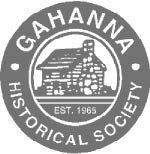 NameAddress EmailPhoneBusiness Name  Brief Description of Goods for SaleStandard 10x10 spaces are $60 through July 31st.  Booth prices will increase by $10 on August 1st.  Although not required, white tents are encouraged for each vendor.  Applicable sales tax collection and licensing are the sole responsibility of the vendor.Mail application and payment to:Gahanna Historical SocietyP.O. Box 30602Gahanna, Ohio 43230Terms and ConditionsVendor will be responsible for booth set up and weather protection. No refunds will be given in case of inclement weather or no shows.Vendors are restricted to selling their goods and products within their authorized selling space only.Vendors are prohibited from selling any item deemed potentially dangerous including; firearms, fireworks, explosive devices, alcoholic beverages. Knives for sale must be in a secured container.Each vendor is required by the Mifflin Township Fire Regulations to have a fire extinguisher within their booth space.Spaces will be assigned at the discretion of the Gahanna Historical Society.  Any changes or special requests must be cleared through the Director of the Gahanna Flea Market only.All Vehicles must be removed from the vendor area by 8:00 am.Vendor is responsible for cleanliness, trash containment and trash removal from their assigned space.  Electric generators must be approved by the Director of the Gahanna Flea Market.  GHS reserves the right to request generators be turned off or limited in use if the noise from such equipment is determined to hinder the enjoyment of the event by customers.Approved applicants will be notified upon approval. Not all applicants will be accepted. The booth space fee is due along with completed vendor application through Checks or Money Orders made out to Gahanna Historical Society.   Incomplete applications or partial payments may void your submission. ALL PAYMENTS MUST BE RECEIVED ONE WEEK PRIOR TO EVENT.  I have read and agree to all terms and conditions.Any questions or comments can be made to the Flea Market DirectorKari Hawk614-745-5804         hawk.kari217@gmail.com